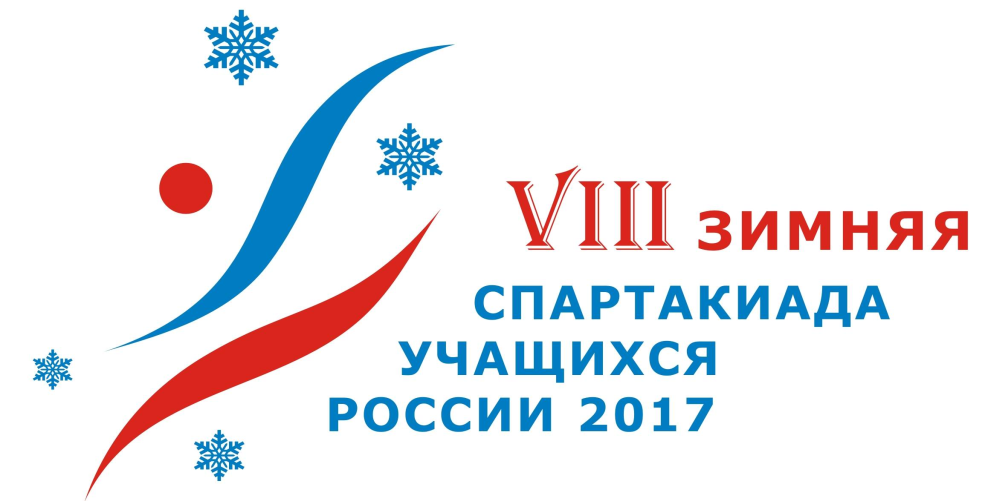 ИНФОРМАЦИОННЫЙ БЮЛЛЕТЕНЬ № 1020 марта 2017В г. Сочи завершились финальные соревнованиям по кёрлингу, а в 
г. Омске – по шорт-треку. В п. Красная Поляна (Краснодарский край) завершила работу комиссия по допуску участников к соревнованиям по бобслею (скелетону) (результаты работы комиссии по допуску участников будут опубликованы в следующем бюллетене).В соревнованиях приняло участие 2358 человек из 58 субъектов Российской Федерации, в том числе 1828 спортсменов (1191 юноша, 637 девушек) и 530 тренеров. Результаты общекомандного первенства среди спортивных сборных команд субъектов Российской Федерации(учтены результаты по 14 видам спорта из 18 «зачетных»)Результаты командного первенства среди спортивных школ по видам спортаКёрлинг Лыжные гонкиКоличество медалейПобедители и призерыКёрлинг     14-19 марта                                                      			 г. Сочи (Краснодарский край)      Юноши Девушки Юношиюноши – матч за 7-е местоюноши – матч за 5-е местоюноши – матч за 3-е местоюноши - финалДевушкидевушки – матч за 7-е местодевушки- матч за 5-е местодевушки – матч за 3-е местодевушки - финалКоординаты главного секретариатаЭлектронная почта spartakiada@inbox.ruТелефон в Москва: (499) 941-13-25Следующий информационный бюллетень выйдет 24 марта.Главный секретариат СпартакиадыМестоСубъект Российской ФедерацииСумма очковКерлинг - юношиКерлинг - юношиКерлинг - юношиКерлинг - девушкиКерлинг - девушкиКерлинг - девушкиМестоСубъект Российской ФедерацииСумма очковСуммаМестоочки ком зачетаСуммаМестоочки ком зачетаI группа – 2 млн. человек и более    I группа – 2 млн. человек и более    I группа – 2 млн. человек и более    I группа – 2 млн. человек и более    I группа – 2 млн. человек и более    I группа – 2 млн. человек и более    I группа – 2 млн. человек и более    I группа – 2 млн. человек и более    I группа – 2 млн. человек и более     1Москва925370370 2Московская область825180560 3Санкт-Петербург725275655 4Красноярский край64911331427 5Свердловская область5551525 6Челябинская область529560180 7Пермский край457 8Республика Башкортостан 44212311231 9Республика Татарстан  43910351133 10Новосибирская область350940275 10Иркутская область344465845 12Краснодарский край291750750 13Кемеровская область198 14Алтайский край176  15 Самарская область1508451035 16Нижегородская область135 17Воронежская область25 18Саратовская область1719Оренбургская область8II группа – до 2 млн. человек II группа – до 2 млн. человек II группа – до 2 млн. человек II группа – до 2 млн. человек II группа – до 2 млн. человек II группа – до 2 млн. человек II группа – до 2 млн. человек II группа – до 2 млн. человек II группа – до 2 млн. человек 1Удмуртская Республика20113299402Кировская область1863Тюменская область176 4Вологодская область157 5Хабаровский край153 6Ленинградская область140 7Архангельская область131 8Ярославская область119 9Омская область1141329 10Ульяновская область112 10Томская область85 12ХМАО77 13Тульская область54 14Владимирская область53  15 Тамбовская область24 16Забайкальский край21 17Калужская область21 18Приморский край15 18Рязанская область15 20Чувашская Республика15 21Ивановская область4 22Тверская область3 23Пензенская область1 III группа – до 1 млн. человек   III группа – до 1 млн. человек   III группа – до 1 млн. человек   III группа – до 1 млн. человек   III группа – до 1 млн. человек   III группа – до 1 млн. человек   III группа – до 1 млн. человек   III группа – до 1 млн. человек   III группа – до 1 млн. человек   1Мурманская область217 2Магаданская область153 3Калининградская область120655465 4Сахалинская область119 5Камчатский край115 6Республика Коми 80 7Республика Карелия 78 8Республика Саха (Якутия) 72 9Республика Мордовия  70 10Смоленская область62 11Амурская область19 11Костромская область14 13Новгородская область14 14Псковская область1 15Республика Бурятия  1 16Республика Хакасия 1№Спортивная организацияСубъектРоссийской ФедерацииЗСБ456Остальные места1ОГБУ РЦСП ЗВС по Челябинской области Челябинская область552МУ ДО СШОР "Динамо -Дмитров"Московская область53Федерация кёрлинга Новосибирской областиНовосибирская область49 место – 4 4СДЮСШОР № 2 ГБНОУ "СПБ ГДТЮ"Санкт - Петербург35ГБОУ СПО "СПБ УОР № 2 (техникум)"Санкт - Петербург246ГБУ "СШОР "Воробьевы горы" МоскомспортаМосква57ГБУ "СШОР "Москвич" МоскомспортаМосква48ГБУ "СШОР № 10" МоскомспортаМосква19ГАУ Калининградской области ЦСП сборных командКалининградская область5410СШ "Россия"Иркутская область58 место – 5 11ГБУ МО СШОР "Истина"Московская область512Федерация кёрлинга Санкт - ПетербургаСанкт - Петербург113МБУ СШ № 14 г. СочиКраснодарский край7 место – 814ГБУ КК "ЦОП по зимним видам спорта"Краснодарский край7 место – 215СРОО "Федерация кёрлинга Самарской области"Самарская область8 место – 5; 10 место – 5 16МБУ СШ "Гвоздика"Удмуртская Республика9 место – 4; 13 место – 517ДЮСШ "Стрела"Республика Татарстан10 место – 4; 11 место – 5 18КРОСО "Федерация кёрлинга Красноярского края"Красноярский край11 место – 5; 14 место – 5 19МБУ "СШОР № 1" г.о. Уфа Республика Башкортостан12 место – 1020БУ ДО г. Омска "СДЮСАШОР А.В. Кожевникова"Омская область13 место – 521РОО Федерация кёрлинга Свердловской областиСвердловская область 15 место – 5 №Спортивная школа Субъект Российской ФедерацииЗСБ456Остальные места1 АУ УР КССШОРУдмуртская Республика4221117 место – 1; 8 место – 2; 9 место – 2; 11 место – 1; 13 место – 1; 16 место –1; 24 место – 1; 26 место –1; 28 место – 1; 42 место – 12ГАУ ТО "ЦПСР по лыжным гонкам и биатлону им. Л.Н. Носковой"Тюменская область4124115 место – 1; 16 место – 1; 17 место – 1; 23 место – 1; 27 место – 1; 28 место –1; 29 место – 2; 33 место –1; 42 место – 1; 44 место – 1; 46 место – 1; 49 место -2; 50 место – 1; 54 место – 1; 57 место – 1; 58 место – 1; 59 место – 2; 62 место – 1; 68 место – 2; 69 место – 1; 87 место -1; 94 место – 1 3ФОК "Звездочка"Архангельская область2113 место – 1; 14 место – 1; 56 место – 1; 58 место – 1; 63 место – 14ГАУ НСО «ЦСП по лыжному спорту»Новосибирская область169 место – 1; 13 место – 1; 15 место – 2; 16 место – 1; 17место – 1; 19 место –1; 28 место – 1; 35 место –2; 37 место – 1; 39 место – 3; 48 место – 1; 57 место – 1; 60 место – 1; 62 место – 1; 63 место – 1; 65 место – 1; 66 место – 1; 71 место – 1; 82 место – 1 5МБУ ДО «Усть-Вымская ДЮСШ» Республика Коми11131 место – 1 6МБУ ДО "ДООСЦ" г.о. Спасск-ДальнийПриморский край1112 место – 1; 23 место – 1; 49 место – 1; 70 место – 1 7ГБПОУ «МССУОР» № 2Москва147 место – 1; 10 место – 1; 11 место – 2; 19 место – 1; 20 место – 1; 31 место –1; 73 место – 18ГБОУ «ЦСиО  «Самбо - 70Москва312 место – 1; 15 место – 1; 19 место – 1; 39 место – 1; 46 место – 19ГБУ СШОР «ФСО «Юность Москвы»Москва17 место – 1; 12 место – 1; 36 место – 1 10ГБУ СШОР № 81 «Бабушкино»Москва111 место – 1; 16 место – 1; 66 место – 111БУ ЧР "СШОР № 2" Министерства ФКиС ЧРЧувашская Республика112 место – 1; 14 место – 112ДЮСШСвердловская область28 место – 1; 11 место – 1; 17 место – 1; 20 место – 1; 21 место – 1; 26 место – 2; 27 место – 1; 32 место – 1; 49 место – 1; 60 место – 2; 66 место – 1; 74 место – 113ОГАУ «СШОР Н. Барановой»Томская область1114МБУ ДО "СДЮСШОР"ХМАО-Югра1122 место – 1; 40 место – 1 15УОР №1 (филиал) г. НовоуральскСвердловская область18 место – 1; 10 место – 1;40 место – 1; 58 место – 1;61 место – 1; 81 место – 216МБУ ДО « Ижемская ДЮСШ» Республика Коми18 место – 1; 12 место – 1;51 место – 1; 52 место – 1;85 место – 1; 88 место – 117СДЮСШОРСвердловская область115 место – 1; 31 место – 1;53 место – 118МБУ ДО «Центр физкультуры, спорта и туризма» Усть-Цилемский район Республика Коми121 место – 1; 34 место – 1;53 место – 119МБУ ДО «ДЮСШ г. Микунь» Республика Коми130 место – 1; 37 место – 220"ДЮСШ им. Симашова" ЗаинскРеспублика Татарстан310 место – 2; 14 место – 1;17 место – 1; 23 место – 1;25 место – 1; 33 место – 1;50 место – 1 21ДЮСШ по лыжным гонкам г. КазаньРеспублика Татарстан214 место – 1; 18 место – 1;48 место – 1; 68 место – 1;77 место – 122МБОУ ДОД ДЮСШ-7Удмуртская Республика222 место – 1; 40 место – 1;41 место – 1; 43 место – 1;50 место – 1; 70 место – 123МБОУ ДО Кезская районная ДЮСШ Удмуртская Республика1122 место – 1; 24 место – 1;33 место – 1; 34 место – 1;35 место – 124ГБУ ДО РС(Я) "РСДЮСШОР по лыжным гонкам"Республика Саха (Якутия)117 место – 1; 9 место – 4; 10 место – 4; 13 место – 1; 17 место – 1; 19 место –1; 27 место – 2; 28 место – 1; 29 место – 1; 30 место – 1; 33 место – 1; 44 место – 1; 37 место – 1; 38 место – 1; 45 место – 1; 51 место – 1; 53 место – 1; 55 место – 1; 61 место – 2; 67 место – 1; 68 место – 1; 69 место – 1; 72 место – 1; 73 место – 1; 74 место – 1; 79 место – 1; 91 место – 125МБУ ДОД ДЮСШ №1 г. ДаниловЯрославская область110 место – 1; 13 место – 1;26ГБУ СШОР № 111Москва114 место – 1; 22 место – 1; 25 место – 2; 42 место – 1 27КГАОУ ДО "СДЮСШОР "Старт"Пермский край37 место – 5; 12 место – 1; 13 место – 1; 24 место – 1; 29 место – 1; 36 место – 2; 38 место – 1; 41 место – 1; 43 место – 2; 46 место – 1; 47 место – 1; 51 место – 1; 55 место – 2; 62 место – 1; 67 место – 1; 71 место – 1; 82 место – 1; 83 место – 1; 87 место – 1; 90 место – 1; 94 место – 1; 95 место – 128СДЮСШОР "Летающий лыжник"Пермский край28 место – 3; 13 место – 1; 15 место – 1; 22 место – 1; 29 место – 1; 32 место –1; 33 место – 1; 34 место – 1; 38 место – 1; 40 место – 1; 45 место – 1; 47 место – 2; 52 место – 2; 73 место – 1; 76 место – 1; 81 место – 1; 86 место – 1; 87 место – 129КОГАУ «Региональный центр зимних видов спорта «Перекоп»Кировская область28 место – 1; 20 место – 1; 31 место – 1; 38 место – 2; 49 место – 1; 51 место –1; 60 место – 1; 61 место – 1; 70 место – 1; 76 место – 1; 82 место – 130МБУ ДО "СДЮШОР по л/г"Московская область17 место – 1; 31 место – 1; 53 место – 1; 80 место – 1; 83 место – 1; 94 место –1 31МБУ ДО «СДЮСШОР № 3 города КироваКировская область19 место – 1; 18 место – 132СПБ ГБОУ ДОД «СДЮСШОР по лыжным гонкам"Санкт-Петербург114 место – 4; 15 место – 1; 32 место – 1; 41 место – 1; 43 место – 1; 44 место –1; 45 место – 1; 46 место – 1; 47 место – 1; 63 место – 1; 64 место – 2; 69 место – 2; 75 место – 1; 79 место – 2; 91 место – 1; 94 место –133ГОАОУ "СОСШИ "Спарта"Новгородская область130 место – 1; 40 место – 1; 56 место – 1; 81 место – 1; 90 место – 134АНО л/к Наседкина Н.С.Московская область7 место – 2; 9 место – 1; 16 место – 1; 18 место – 1; 24 место – 3; 35 место –1; 44 место – 1; 52 место – 1; 62 место – 135ГБУ ДО МО СДЮСШОР «Истина»Московская область7 место – 1; 9 место – 3; 11 место – 1; 18 место – 1; 20 место – 1; 30 место –1; 36 место – 1; 41 место – 1; 56 место – 1; 58 место – 1; 64 место – 1; 66 место – 1; 71 место – 1; 84 место – 136МБУ СШОР "Юность Метар"Челябинская область7 место – 1; 12 место – 1; 14 место – 1; 23 место – 137ГУ ДО "ОСДЮСШОР по лыжным гонкам"Кемеровская область8 место – 2; 11 место – 6; 25 место – 1; 36 место – 1; 46 место – 1; 48 место –2; 55 место – 1; 58 место – 1; 63 место – 1; 73 место – 1; 77 место – 1; 80 место – 1; 82 место – 1; 85 место – 1; 87 место – 2; 88 место – 138УОР №1 (колледж) г. ЕкатеринбургСвердловская область8 место – 2; 26 место – 2; 32 место – 1; 72 место – 1; 77 место – 1; 78 место –139МБОУ ДО ДЮСШ "Иланская"Красноярский край8 место – 1; 12 место – 1; 15 место – 1; 23 место – 140МБУ ДО ДЮСШ №4 г. ЧереповецВологодская область9 место – 1; 13 место – 2; 16 место – 1; 45 место – 1; 50 место – 1; 52 место – 1; 72 место – 1; 82 место – 1; 83 место – 1; 89 место – 1; 91 место – 141МУДО ДЮСШ г. БогородицкТульская область9 место – 1; 14 место – 1; 42 место – 142ДЮСШОренбургская область10 место – 1; 16 место – 1; 21 место – 143МБОУ ДО ДЮСШ №1 г. ЖелезногорскКрасноярский край10 место – 1; 17 место – 1; 44 место – 1; 59 место – 144СК "Альянс" г. КодинскКрасноярский край10 место – 1; 34 место – 1; 61 место – 1; 75 место – 145МБОУ ДО ДЮСШ №3 г. НорильскКрасноярский край10 место – 1; 38 место – 1; 65 место – 246МБОУ ДО СДЮСШОР "Олимп" г. ЗеленогорскаКрасноярский край10 место – 1; 50 место – 1; 54 место – 247МБУДО "СДЮСШОР №3"Кемеровская область11 место – 2; 46 место – 1; 53 место – 1; 55 место – 1; 62 место – 1; 71 место –1; 74 место – 1; 84 место – 1; 89 место – 248ДЮСШ им. Е. ВяльбеМагаданская область11 место – 1; 56 место – 1; 69 место – 1; 80 место – 1; 83 место – 1; 85 место –149МБУ СШОР №5 по лыжным видам спортаЧелябинская область12 место – 2; 19 место – 1; 27 место – 1; 37 место – 1; 42 место – 1; 42 место – 1; 64 место – 150МБУ СШОР №1 
им. С. ИшмуратовойЧелябинская область12 место – 1; 19 место – 1; 21 место – 1; 57 место – 1; 65 место – 1; 72 место – 1; 77 место – 1; 78 место – 1; 88 место – 151МАОУ ДО "СДЮСШОР "Сибиряк"Красноярский край12 место – 1; 24 место – 1; 34 место – 1; 39 место – 1; 97 место – 152МБУ СК "Подснежник" г. ТюхтетКрасноярский край12 место – 1; 41 место – 1; 54 место – 1; 68 место – 153МБОУ ДО ДЮСШ им. Г.М.Мельниковой г. АчинскКрасноярский край12 место – 1; 75 место – 1; 85 место – 254МБУ ДО «Устьянская СДЮСШОР»Архангельская область13 место – 2; 14 место – 2; 15 место – 1; 22 место – 1; 32 место – 1; 34 место – 1; 42 место – 1; 44 место – 1; 56 место – 1; 57 место – 1; 59 место – 2; 64 место – 1; 67 место – 1; 70 место – 1; 72 место – 1; 73 место – 1; 76 место – 2 55МБУ ДО ДЮСШ г. Великий УстюгВологодская область13 место – 2; 81 место – 1; 83 место – 1; 84 место – 2; 93 место – 256МОУ "Приводинская СОШ" (СК "Факел")Архангельская область13 место – 1; 40 место – 1; 48 место – 1; 65 место – 157АО "ПО "Северное машиностроительное предприятие"Архангельская область14 место – 1; 47 место – 1; 51 место – 1; 72 место – 158ГБОУ СПО «СПб УОР № 2 (техникум)»Санкт-Петербург15 место – 2; 23 место – 1; 56 место – 1; 57 место – 1; 60 место – 2; 92 место – 159МАУ СДЮСШОР «ЦЗВС»Новосибирская область15 место – 1; 32 место – 1; 51 место – 1;67 место – 160МБУДО г. Новосибирска ДЮСШ-6Новосибирская область15 место – 1; 37 место – 1; 74 место – 1; 90 место – 161СПб ГОБУ ДОД ДЮСШ Красносельского районаСанкт-Петербург15 место – 1; 59 место – 1; 75 место – 1; 80 место – 1; 90 место – 1; 93 место – 1; 95 место – 162МБУ ДО ДЮСШ ЗВС г. ВологдаВологодская область16 место – 2; 33 место – 1; 44 место – 1; 63 место – 1; 75 место – 1; 79 место – 1; 92 место – 2; 93 место – 1; 97 место – 163 МУ «СШ №1» г. УхтаРеспублика Коми16 место – 2; 35 место – 1; 58 место – 1; 62 место – 1; 70 место – 1; 73 место – 1; 82 место – 164МБУ ДО "ДЮСШ №5" г. СыктывкарРеспублика Коми16 место – 1; 18 место – 1; 43 место – 1; 56 место – 1; 76 место – 1; 78 место – 1; 87 место – 165БОУ ДО СМР "ДЮСШ №1 "Сухона"Вологодская область16 место – 1; 54 место – 1; 90 место – 166ГБУ РК "СШОР" г. СыктывкарРеспублика Коми16 место – 1; 77 место – 2; 86 место – 167МБУ ДО ДЮСШ им. СухареваСмоленская область17 место – 2; 20 место – 1; 21 место – 1; 26 место – 1; 43 место – 1; 52 место – 1; 61 место – 1; 81 место – 1; 91 место – 1; 96 место – 1 68МБУ ДО "ДЮСШ №2"Смоленская область17 место – 2; 71 место – 1; 78 место – 1; 85 место – 1; 86 место – 1; 88 место – 1; 96 место – 169МБУ ДО ДЮСШ г. ДесногорскаСмоленская область17 место – 2; 70 место – 1; 84 место – 1; 86 место – 1; 89 место – 1; 93 место – 1; 95 место – 170МБУ ДО "Верхнеднепровская ДЮСШ"Смоленская область17 место – 1; 66 место – 1; 91 место – 171МБУ ДО ДЮСШ г. ВязьмаСмоленская область17 место – 1; 68 место – 1; 86 место – 1; 88 место – 172МБУДО "СДЮСШОР №3"Владимирская область18 место – 1; 30 место – 1; 78 место – 173МАУ СП "СШОР" Сургутского районаХМАО-Югра19 место – 1; 25 место – 174МБОУ ДО ДЮСШ "Лидер"Хабаровский край21 место – 1; 47 место – 1; 49 место – 1; 66 место – 1; 74 место – 1; 80 место – 175КФКиС "Верба"Владимирская область27 место – 1; 53 место – 1; 89 место – 176СШ (ОР, К "ЦСКА-Хакасия"Республика Хакасия28 место – 277МБУ ДО СДЮСШОР №1 "Лыжные гонки" г.о. ТольяттиСамарская область29 место – 1; 50 место – 1; 67 место – 178ГБУ МО «ЦОВС»Московская область30 место – 1; 36 место – 1; 45 место – 179ГБУ ЦСП «Луч»Москва31 место – 1; 55 место – 1; 79 место – 180МБОУ ДО "Бокситогорская ДЮСШ"Ленинградская область39 место – 1; 62 место – 1; 71 место – 181МБУ "ФОК "Торпеда"Нижегородская область41 место – 1; 67 место – 1; 76 место – 182МБУ ДО "ДЮСШ "Тверь"Тверская область45 место – 1; 64 место – 1; 75 место – 183ЦПС по лыжным гонкам и биатлонуПсковская область54 место – 1; 74 место – 1; 79 место – 184ОГБУ ДО ДЮСШ №5Ивановская область65 место – 1; 69 место – 1; 92 место – 185МБУДО "КДЮСШ" г. МеждуреченскаКемеровская область78 место – 1; 80 место – 1; 88 место – 186ДЮСШ №4 г. Улан-УдэРеспублика Бурятия83 место – 1; 84 место – 187МБУ ДО "Тотемская ДЮСШ"Вологодская область86 место – 1; 92 место – 1; 95 место – 188МАУ СОК "Рубин"Пензенская область95 место – 189МБУ СШ №14 г. СочиКраснодарский край96 место – 1; 98 место – 1№№   п/пСубъект Российской ФедерацииИтогоИтогоИтогоИтогоИтогоИтогоКерлингКерлингКерлингКерлингКерлингКерлингКерлинг№№   п/пСубъект Российской ФедерацииЗСБ456ЗСБ456ИТОГО:7474747371712222221Алтайский край1332Архангельская область2113Вологодская область12114Иркутская область131215Калининградская область11116Калужская область7Камчатский край2118Кемеровская область239Кировская область2110Краснодарский край11111Красноярский край75535312Ленинградская область112113Магаданская область111214Москва2012131098215Московская область111099771116Мурманская область1112217Нижегородская область122118Новгородская область119Новосибирская область361120Пермский край34315421Приморский край111122Республика Башкортостан 1233523Республика Карелия 12124Республика Коми 11125Республика Мордовия  12126Республика Саха (Якутия) 1127Республика Татарстан  15128Санкт-Петербург79757121129Сахалинская область1212230Свердловская область210614631Смоленская область11132Томская область1133Тульская область134Тюменская область3123135Удмуртская Республика12212236Ульяновская область11137Хабаровский край11138ХМАО2139Челябинская область2458521140Чувашская Республика141Ярославская область11121МестоФамилия ИмяГод рожденияСубъект Российской ФедерацииЗолотоФилиппов Алексей10.07.2002Московская областьЗолотоСергеев Роман02.05.2000Московская областьЗолотоКузнецов Петр14.06.2000Московская областьЗолотоСуровов Кирилл13.03.2001Московская областьЗолотоРыбаков Артем15.02.2001Московская областьСереброВайхонский Артем29.11.2000Санкт – ПетербургСереброКиба Данил10.07.2000Санкт – ПетербургСереброЗахарян Рудольф15.04.1999Санкт – ПетербургСереброКрасиков Олег16.11.1999Санкт – ПетербургСереброНикитин Сергей24.11.2000Санкт – ПетербургБронзаСироткин Дмитрий31.03.2000МоскваБронзаМаксимов Сергей16.04.1999МоскваБронзаГоликов Михаил05.11.2000МоскваБронзаДоронин Герман25.01.2000МоскваБронзаЕпремян Георгий01.06.1999Москва4 местоШевченко Андрей02.02.2000Иркутская область4 местоДемидов Никита11.08.2001Иркутская область4 местоКаретников Артем05.01.2000Иркутская область4 местоДудов Андрей04.04.2001Иркутская область4 местоЛысаков Николай27.03.2003Иркутская область5 местоГуринович Михаил05.03.2002Челябинская область5 местоРуденко Михаил03.11.1999Челябинская область5 местоОкружной Константин08.02.2001Челябинская область5 местоУльман Ярослав30.06.1999Челябинская область5 местоКарповский Михаил09.06.2000Челябинская область6 местоЖуков Владимир23.04.2002Калининградская область6 местоПерерва Дмитрий05.07.2001Калининградская область6 местоПоух Алексей26.09.2001Калининградская область6 местоУпоров Дмитрий09.09.2000Калининградская областьМестоФамилия ИмяГод рожденияСубъект Российской ФедерацииЗолотоАртамонова Арина28.08.2000Челябинская областьЗолотоКильчевская Анастасия10.08.2000Челябинская областьЗолотоПередерий Ксения02.06.1999Челябинская областьЗолотоБородулина Алина17.02.2001Челябинская областьЗолотоСупереко Елизавета22.08.2000Челябинская областьСереброФилюшова Татьяна29.01.2003Новосибирская областьСереброСтояросова Александра07.10.2001Новосибирская областьСереброОсипенко Антонина01.04.2003Новосибирская областьСереброКунгурова Екатерина23.01.2001Новосибирская областьБронзаМаргарян Диана11.04.2000МоскваБронзаМиконяти Мария19.12.2000МоскваБронзаЦебрий Мария24.02.1999МоскваБронзаПетрова Анастасия13.07.2000МоскваБронзаПолетаева Мария14.04.2000Москва4 местоИльина Полина03.08.2002Калининградская область4 местоКопылова Валерия11.02.2003Калининградская область4 местоМирошниченко Валерия01.10.2001Калининградская область4 местоЗахарова Алина01.12.2000Калининградская область4 местоФукс Анастасия13.02.2000Калининградская область5 местоТолстова Екатерина28.08.1999Московская область5 местоРязанова Ирина13.03.2001Московская область5 местоМищенко Анастасия30.03.2000Московская область5 местоРумянцева Влада28.12.2000Московская область5 местоЩелягина Дарья08.07.1999Московская область6 местоДроздова Мария04.02.2000Санкт – Петербург6 местоПянтина Арина06.11.1999Санкт – Петербург6 местоБелякова Надежда29.11.1999Санкт – Петербург6 местоНизовцева Ирина26.05.1999Санкт – Петербург6 местоШенефельдт Алиса16.11.2001Санкт – ПетербургКраснодарский край*1201010Х5Самарская область0000101Х2Калининградская область*0001010Х2Челябинская область1110201Х6Иркутская область0011001Х3Москва*0200130Х6Санкт-Петербург000030003Московская область*200100115Иркутская область*210102006Краснодарский край002020217Московская область*1010020Х4Санкт-Петербург0101001Х3Калининградская область0100110Х3Москва*1033001Х8Челябинская область*102140ХХ8Новосибирская область010002ХХ3